Thank you!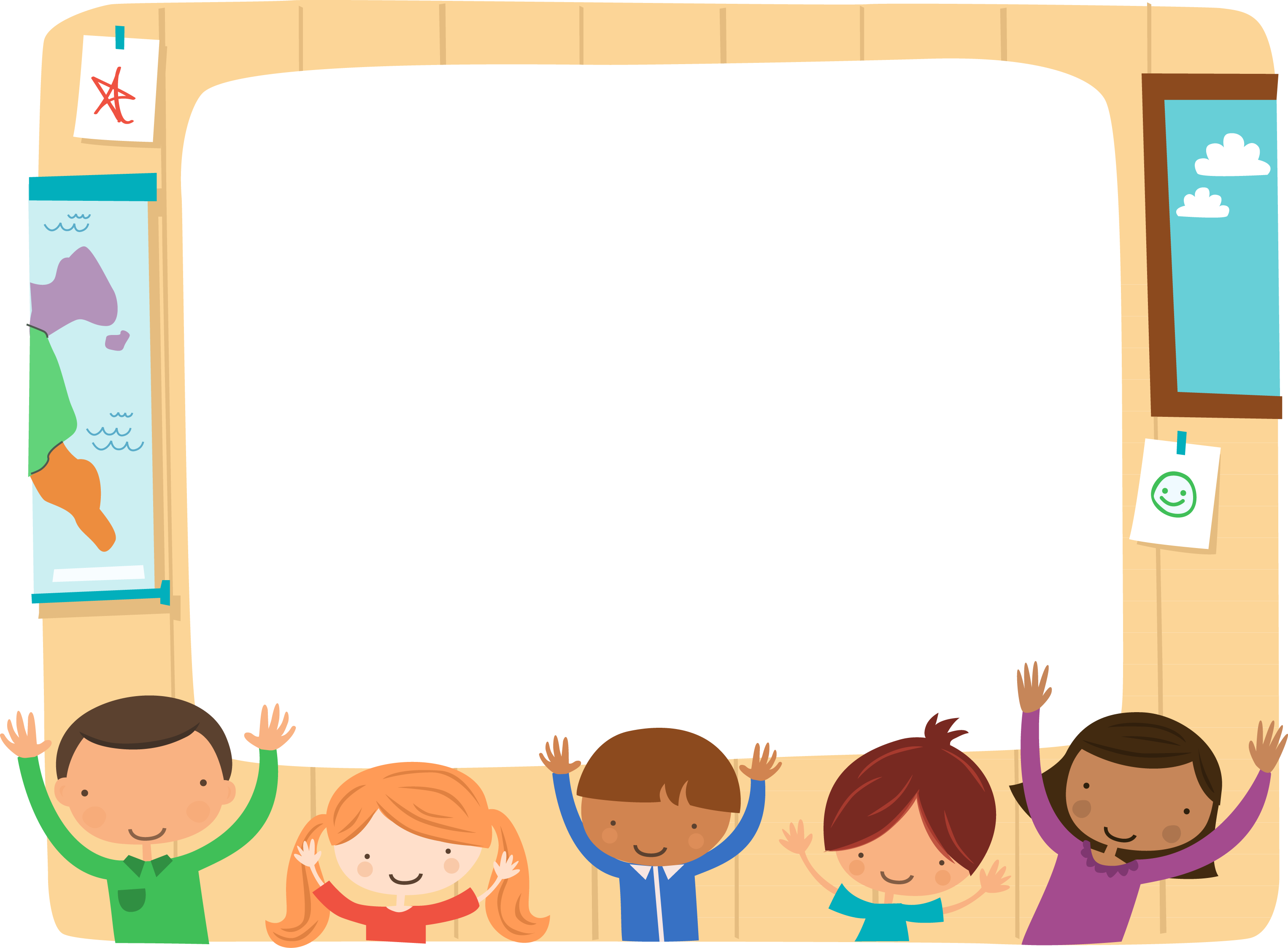  ThanksSignatureDate